 Past the Shallows 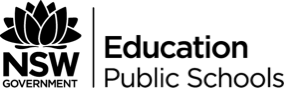 Casting NoticeYou have decided to produce and direct a film version of Past the Shallows. The script has been finalised, the locations found and the funding secured. Your next step is to cast the film.Using the example and scaffold below, write your casting notice and then choose your actors.The example was adapted from Lights Film School ‘How to Write a Casting Notice’: https://www.lightsfilmschool.com/blog/how-to-write-a-casting-call/481 Production Title: Jenny and Bowzer’s Strange LifeProduction Type: Independent/ studentProject Length: Short Film (10 minutes)Posted on: Monday, April 2nd, 2013Production Location: NYCProduction Company: Lights Film School Student ProjectDirector: Jacqueline PattersonProducer: Stanley JacksonCasting Director: Jacqueline PattersonAudition Location: 453 Main StShooting Location: ManhattanEmail: insertemailaddresshere@youemail.comKey DatesAuditions:May 24, 2013 1:00 – 10:00 PMApril 25, 2013 1:00 – 10:00 PM(Please note all auditions will be given a specific time within this window)Call Backs: June 4th, 2013 6:00 – 10:00 PMShooting Starts: Aug 21, 2013Shooting Ends: Aug 23, 2013Synopsis:Jenny and Bowzer’s Strange Life” is a film about Jenny and her best friend Bowzer’s unconditional love for one another. Jenny and Bowzer have been friends for over a decade but as they enter their early twenties they realize their friendship is blossoming into something both of them feel a new found excitement for. But will they jeopardize their friendship?Character BiosJenny, gender: female age: 20-25Jenny has just broken up with her boyfriend. Her best friend Bowzer quickly becomes her new obsession. Jenny’s parents do not approve of the new relationship and try everything in their power to stop them.Bowzer, gender: male age: 20-25Bowzer is a quirky twenty something with low self-esteem and a shy demeanour. His best friend jenny is one of the only things in life he prizes. Her new found love interest in him awakens a sense of self-confidence he has never felt before. But can he impress jenny’s parents to make them accepting of their relationship?